VERANSTALTUNG: ______________________      DATUM: __________________       SCHIEDSRICHTER:  _________________	 SPIELNUMMER:	 ______	          SPIELKATEGORIE: ________________	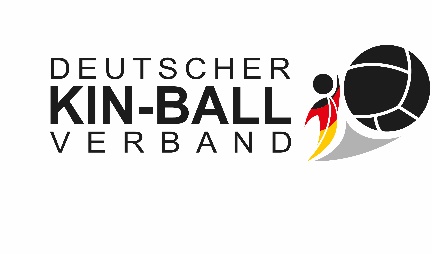      C = Kapitän,      E = Ersatzspieler,      L = Leihspieler      (ggf. eintragen)BLEUBLEUBLEUBLEU		GRIS		GRIS		GRIS		GRISNOIRNOIRNOIRNOIRVerwarnungen     ①   ②   ③   ④Verwarnungen     ①   ②   ③   ④Verwarnungen     ①   ②   ③   ④Verwarnungen     ①   ②   ③   ④Verwarnungen     ①   ②   ③   ④Verwarnungen     ①   ②   ③   ④Verwarnungen     ①   ②   ③   ④Verwarnungen     ①   ②   ③   ④Verwarnungen     ①   ②   ③   ④Verwarnungen     ①   ②   ③   ④Verwarnungen     ①   ②   ③   ④Verwarnungen     ①   ②   ③   ④SpielernamenNRKV / GVKV / GVSpielernamenNRKV / GVKV / GVSpielernamenNRKV / GVKV / GV-C--C--C-TRTRTRTRTRTRCo-TRCo-TRCo-TRCo-TRCo-TRCo-TRUnterschrift TRUnterschrift TRUnterschrift TRUnterschrift TRUnterschrift TRUnterschrift TRUnterschrift TRUnterschrift TRUnterschrift TRUnterschrift TRUnterschrift TRUnterschrift TRPeriode1234567VLPeriode1234567VLPeriode1234567VLAuszeitAuszeitAuszeitPunktePunktePunkteGewonnene Spielperioden           ①   ②   ③ Gewonnene Spielperioden           ①   ②   ③ Gewonnene Spielperioden           ①   ②   ③ Gewonnene Spielperioden           ①   ②   ③ Gewonnene Spielperioden           ①   ②   ③ Gewonnene Spielperioden           ①   ②   ③ Gewonnene Spielperioden           ①   ②   ③ Gewonnene Spielperioden           ①   ②   ③ Gewonnene Spielperioden           ①   ②   ③ Gewonnene Spielperioden         ①   ②   ③Gewonnene Spielperioden         ①   ②   ③Gewonnene Spielperioden         ①   ②   ③Gewonnene Spielperioden         ①   ②   ③Gewonnene Spielperioden         ①   ②   ③Gewonnene Spielperioden         ①   ②   ③Gewonnene Spielperioden         ①   ②   ③Gewonnene Spielperioden         ①   ②   ③Gewonnene Spielperioden         ①   ②   ③Gewonnene Spielperioden          ①   ②   ③Gewonnene Spielperioden          ①   ②   ③Gewonnene Spielperioden          ①   ②   ③Gewonnene Spielperioden          ①   ②   ③Gewonnene Spielperioden          ①   ②   ③Gewonnene Spielperioden          ①   ②   ③Gewonnene Spielperioden          ①   ②   ③Gewonnene Spielperioden          ①   ②   ③Gewonnene Spielperioden          ①   ②   ③RangMannschaftMatchpunktePeriodenpunkteGesamtpunkteSchiedsrichterunterschriftKommentare123